APPLICATION FORM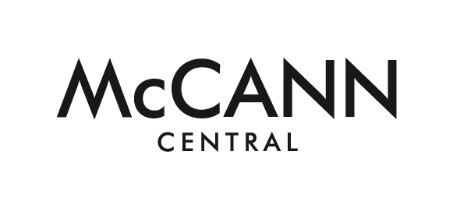 Please complete all sections and submit to careers.mccanncentral@mccann.comFirst Name:Surname:Email Address:Contact Number(s):Education & Training:Please list schools/colleges/universities attended:Qualifications:Please list in order of achievement.  Please use a separate sheet if requiredEmployment History:Please list all employment in chronological order, covering no longer than the past 10 years, and include:Dates of employment, job title, description of duties undertaken, reason for leaving. Employment History continued…Please list all employment in chronological order, covering no longer than the past 10 years, and include:Dates of employment, job title, description of duties undertaken, reason for leaving. Please explain why you have applied for this position and why you believe you are the best person for the job:Additional information about you:Please include any interests, volunteering, hobbies etcPlease sign to confirm that to the best of your knowledge the above information is correct and that you accept that providing deliberately false information could result in your dismissal.Signature……………………………………………………………….  Date……………………………………..Your data will be processed in accordance with our Data Privacy Policy which can be found on our website.Please contact Karen.mccoy@mccann.com should you wish to make any amends to your data, be forgotten or have any query on the sharing of your data.